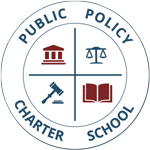 EL ORDEN DEL NEGOCIO PUEDE CAMBIAR SIN PREVIO AVISO - Por la presente se notifica que el orden de consideración de los asuntos de esta agenda puede cambiar sin previo aviso.SE PROPORCIONARÁ ALOJAMIENTO RAZONABLE PARA CUALQUIER INDIVIDUO CON DISCAPACIDAD - De conformidad con la Ley de Rehabilitación de 1973 y la Ley de Estadounidenses con Discapacidades de 1990, cualquier individuo con una discapacidad que requiera un ajuste razonable para asistir o participar en esta reunión puede solicitar asistencia comunicándose con Public Policy Charter School durante el horario laboral normal con la mayor antelación posible, pero a más tardar 48 horas antes de la reunión.PARA MÁS INFORMACIÓN - Para obtener más información sobre esta agenda o para materiales relacionados con esta reunión, comuníquese con Public Policy Charter School, 1701 Browning Blvd. Los Ángeles, CA 90062; teléfono: (323) 205-7920.www.publicpolicycharterschool.org. Sonali Tucker te invita a una reunión de Zoom programada.more details »Sonali Tucker is inviting you to a scheduled Zoom meeting.Join Zoom Meeting
https://us02web.zoom.us/j/86391625048?pwd=ajVsMVovb0RqMzJuR2pxVlhQcVNyZz09Meeting ID: 863 9162 5048
Passcode: 784870
One tap mobile
+16699006833,,86391625048#,,,,*784870# US (San Jose)
+12532158782,,86391625048#,,,,*784870# US (Tacoma)Dial by your location
+1 669 900 6833 US (San Jose)
+1 253 215 8782 US (Tacoma)
+1 346 248 7799 US (Houston)
+1 929 205 6099 US (New York)
+1 301 715 8592 US (Washington DC)
+1 312 626 6799 US (Chicago)
Meeting ID: 863 9162 5048
Passcode: 784870
Find your local number: https://us02web.zoom.us/u/kt3O8i5j1WhenMon Mar 15, 2021 1pm – 3pm Pacific Time - Los AngelesWherehttps://us02web.zoom.us/j/86391625048?pwd=ajVsMVovb0RqMzJuR2pxVlhQcVNyZz09 (map)Joining infoJoin with Google Meetmeet.google.com/qtd-omdw-wzdJoin by phone(US) +1 385-404-5059 (PIN: 894938605)More phone numbersCalendarblara@publicpolicycharterschools.orgWhoTiempo EstimadoTema de AgendaAccionQuienMaterialesNotasLlamar a OrdenBrian LaraN/APasar Lista	Brian LaraN/AAprobación de la agendaBrian LaraN/ALa agenda está disponible en línea.Elementos de acción, presentaciones y / o elementos de debateElementos de acción, presentaciones y / o elementos de debateElementos de acción, presentaciones y / o elementos de debateElementos de acción, presentaciones y / o elementos de debateElementos de acción, presentaciones y / o elementos de debateElementos de acción, presentaciones y / o elementos de debateReapertura de la escuela a los estudiantes el 24 de marzo (siguiendo todos los protocolos)• Pruebas para todo el personal / estudiantes / padres en el sitio semanalmentePresentacion/Discusion Sonali Tucker Ed.D.AplazamientoPresidente del Comité 